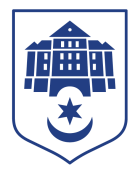 ТЕРНОПІЛЬСЬКА МІСЬКА РАДАПОСТІЙНА КОМІСІЯз гуманітарних питаньПротокол засідання комісії №4від 02.03.2022 Всього членів комісії:	(4) Володимир Місько, Любов Вовк, Ружена Волянська, Христина Феціца Присутні члени комісії:	(4) Володимир Місько, Любов Вовк, Ружена Волянська, Христина Феціца Кворум є. Засідання комісії правочинне.На засідання комісії запрошені:Василь Даньчак – начальник відділу охорони здоров’я та медичного забезпечення;Володимир Сулима – начальник управління житлово-комунального господарства, благоустрою та екології;Наталя Харів –  заступник начальника організаційного відділу ради управління організаційно-виконавчої роботи.Головуючий – голова комісії Володимир Місько. Депутати міської ради Володимир Місько, Любов Вовк, Ружена Волянська, Христина Феціца представники виконавчих органів ради Василь Даньчак, Володимир Сулима, Наталя Харів брали участь в засіданні постійної комісії за допомогою електронних месенджерів, які не заборонені до використання в Україні.Слухали: Про затвердження порядку денного, відповідно до листа від 02.03.2022 №6103-ЮРезультати голосування за затвердження порядку денного: За – 4, проти-0, утримались-0. Рішення прийнято.ВИРІШИЛИ: Затвердити порядок денний комісії.Порядок денний засідання:Перше питання порядку денного.СЛУХАЛИ:	Про внесення змін в рішення міської ради від 17.12.2021 № 8/11/18 "Про затвердження Програми "Турбота" на 2022-2024 роки "ДОПОВІДАВ: Володимир Сулима Результати голосування за проект рішення: За – 4, проти - 0, утримались - 0. РішенняприйнятоВИРІШИЛИ:	Погодити проект рішення міської ради «Про внесення змін в рішення міської ради від 17.12.2021 № 8/11/18 "Про затвердження Програми "Турбота" на 2022-2024 роки ".Друге питання порядку денного.СЛУХАЛИ:	Про внесення змін до комплексної програми «Здоров’я громади» на 2022–2024 рр.»ДОПОВІДАВ: Василь ДаньчакРезультати голосування за проект рішення: За – 4, проти - 0, утримались - 0. РішенняприйнятоВИРІШИЛИ:	Погодити проект рішення міської ради «Про внесення змін до комплексної програми «Здоров’я громади» на 2022–2024 рр.».Голова комісії					Володимир МІСЬКОСекретар комісії 					Христина ФЕЦІЦА№п/пНазва проекту рішенняПро внесення змін в рішення міської ради від 17.12.2021 № 8/11/18 "Про затвердження Програми "Турбота" на 2022-2024 роки "Про внесення змін до комплексної програми «Здоров’я громади» на 2022–2024 рр.»